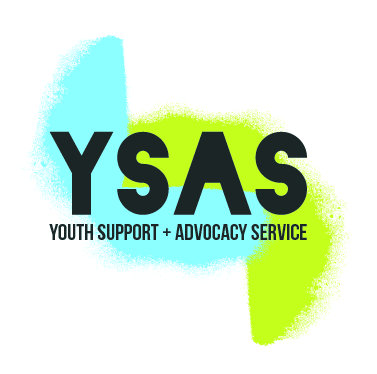 APPLICATION FORM
Please email completed application form to careers@ysas.org.auI’ve attached my recent CV in Word or PDF form		I am an Australian Citizen or Permanent Resident		Key Selection CriteriaFor us to understand your skills and capability, we have introduced a Key Selection Criteria (KSC) assessment. This information will be used to assess your skills and experience against the key components of the role you are applying for. As a guide, you can use the STAR technique to answer the KSC. For your reference, the STAR acronym has been provided for you. Situation – Tell us about the situationTask – Tell us what was involvedAction – Tell us what actions you undertookResult – Tell us what happened as a result of your actions Try to use a different scenario for each KSC as this will provide a broader insight into your background and increase your chances to progress to the interview stage.  KEY SELECTION CRITERIAName:Email address:Name of role you are applying for:Better Futures Support WorkerWhat website did you find this job?Do you hold AHPRA or able to obtain AHPRA/ MBS(DELETE ROW IF NOT APPLICABLE)